Конспект занятияпо изобразительной деятельности«Космическое путешествие»подготовительная группаПодготовила и провела:ПДО по ИЗОГБОУ детского сада № 1628ЮВОУО г. Москвы	Клименко Юлия Николаевна2010-2011 учебный годТема: Космическое путешествие.Программное содержание: Закреплять и расширять кругозор и знания детей  о космосе. Продолжать осваивать технику - граттаж. Закреплять умение использовать художественные средства выразительности ( линия, пятно, композиция).  Развивать творческое восприятие мира, творческого подхода к работе. Предварительная работа:  беседа о космосе, рассматривание иллюстраций.Материалы:   Для детей: бумага А-4 с готовой основой под граттаж, заостренная палочка.Для педагога:  иллюстрации с изображением космоса, космических кораблей, космонавтов, макет ракеты, муз. запись «космической музыки». Содержание организационной деятельности: 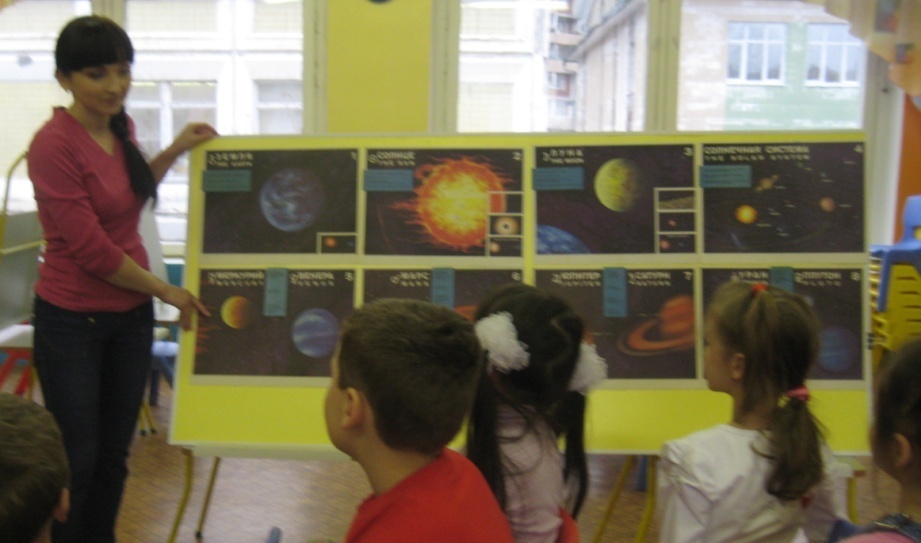 Сегодня мы с вами отправимся в путешествие. А  вот куда, вы узнаете отгадав загадки:Ну-ка, кто из вас ответит:Не огонь, а больно жжет. Не фонарь, а ярко светит,И не пекарь, а печет?  (Солнце)Белые цветочкиВечером расцветают,А утром увядают.   (Звезды)                         Над домами у дорожкиВисит кусок лепешки.   (Луна)- Звезды, Солнце, Луна – это все планеты. А где находятся планеты? (В космосе)- Значит, путешествие у нас будет космическое. - Чтобы отправиться в космос, какой вид транспорта нам понадобится? (Ракета, космический корабль).- Представьте, что мы превратились в космонавтов:1) Надеваем скафандры, шлем. 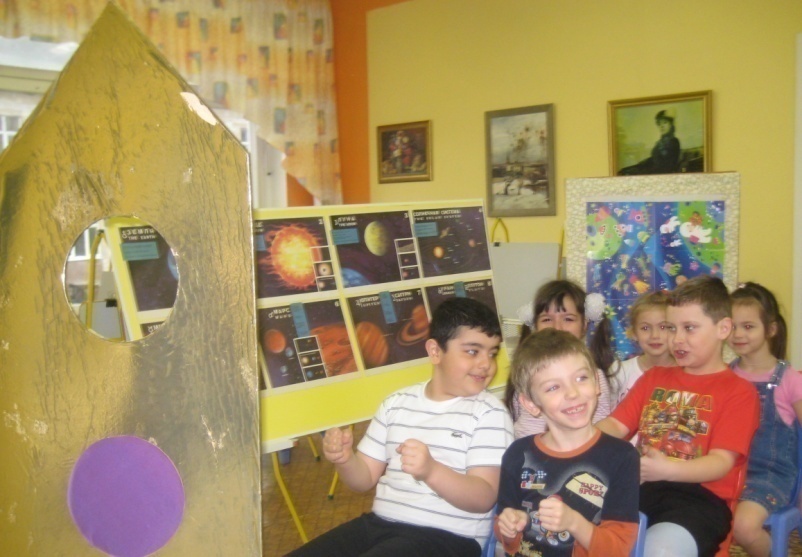 2) Занять свои места.3) Пристегнуть ремни.4) Запустить двигатели. ( Дети имитируют звук двигателя)5) На старт: 3,2,1 – пуск! Полетели!(Звучит «космическая» музыка)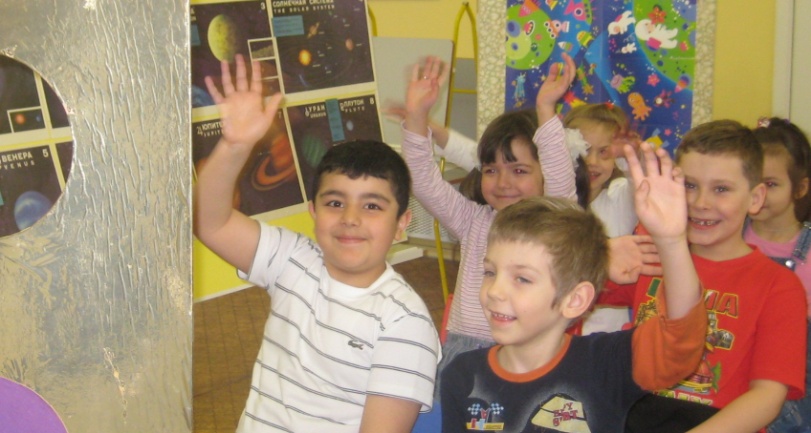            Мы в ракету сели,        В космос полетели.        Землю обогнули,        Москве рукой махнули. - Посмотрите внимательно в иллюминаторы корабля, что интересного вы там видите? (Землю, Звезды, Солнце, Луну, спутники и т.д.)- В космосе вы увидели  много интересного.  Сейчас, я вам предлагаю пройти в космическую лабораторию и нарисовать космический пейзаж, что бы вы могли  не только рассказать, но и   показать землянам что вы увидели, когда мы вернемся на землю. Рисовать мы будем необычным «космическим» способом – палочками на специальных «космических» листах. Этот способ рисования называется « граттаж», что означает «скрести», «процарапывать».  Педагог показывает технику работы: можно работать всей поверхностью палочки, тогда линия получается широкая, или ребром палочки – линия более тонкая. Практическая работа:  Дети делают набросок тонкими линиями, процарапывают основные детали. Затем процарапывают большие поверхности широкими линиями и уточняют рисунок, процарапав мелкие детали.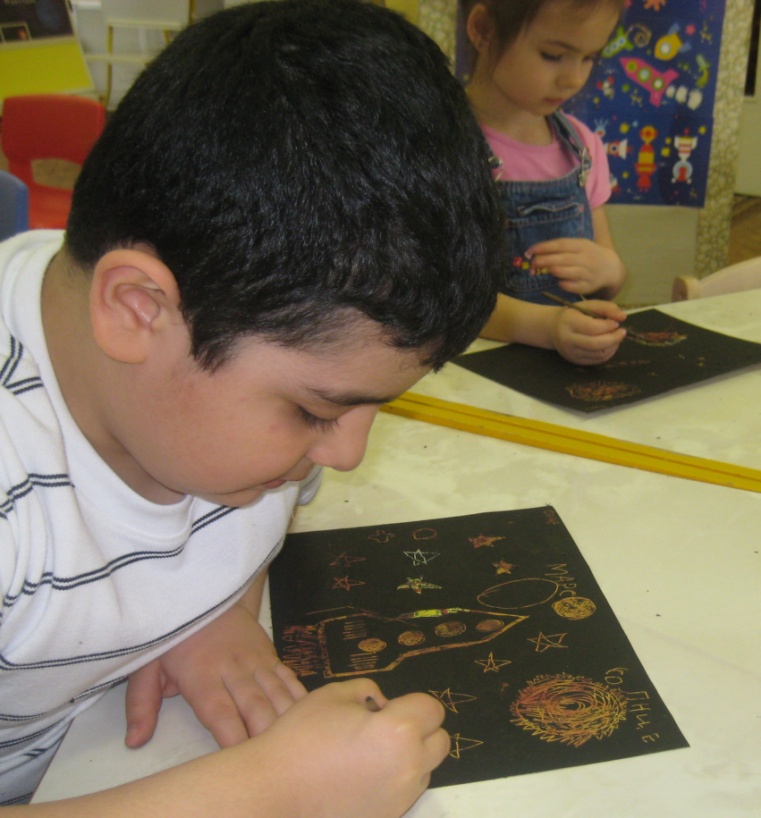 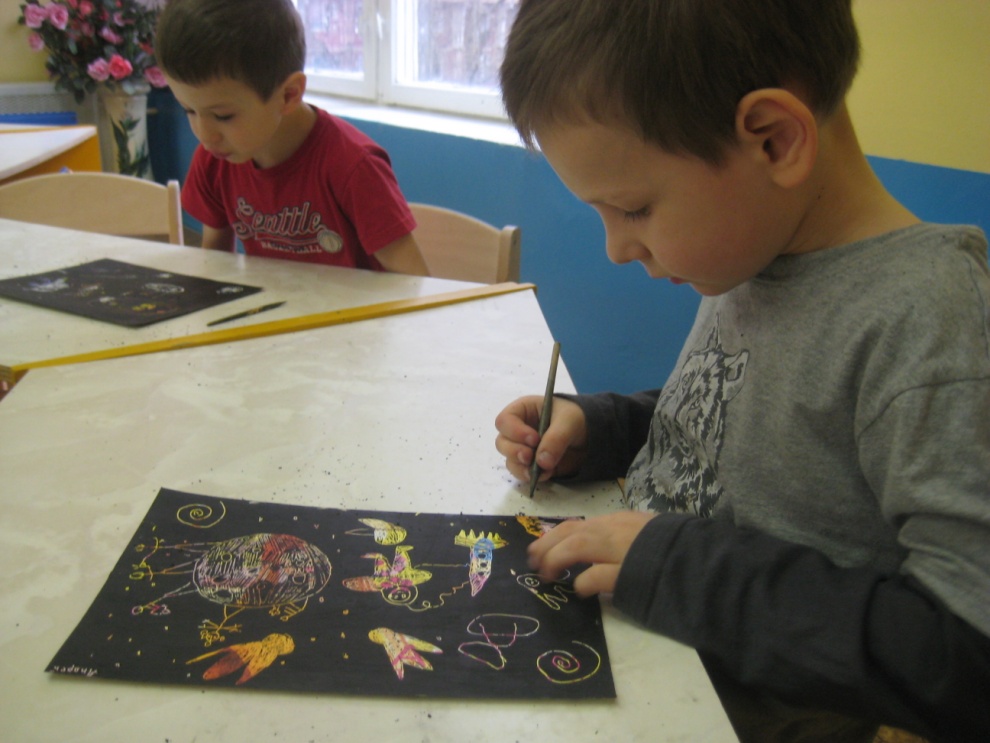                               Физкультминутка.Раз, два – стоит ракета                   Проверить осанкуТри, четыре – самолет.                  Руки в стороны.Раз, два – хлопок в ладоши,          Хлопки в ладоши над головойА потом на каждый счет.              Четыре хлопка над головойРаз, два, три, четыре                      Руки вверх, потянуться.Руки выше, плечи шире.                Руки в стороны, предплечья вверхРаз, два, три, четыре -                    Ходьба на местеИ на месте походили.А сейчас мы с вами дети,               Изобразить «купол ракеты»Улетаем на ракете.На носочки поднялись,                   Встать на носочкиБыстро, быстро руки вниз.             Руки вниз.Раз, два, три, четыре –                    Вот летит ракета ввысь!                 Потянуть голову вверхВ ясном небе солнце светит,          Потягивания – руки вверхКосмонавт летит в ракете.А внизу леса, поля -                        Низкий наклон впередРасстилается Земля.                        Руки развести в стороны.После того, как дети справятся с работой, педагог предлагает вернуться на Землю:                            Зовет Земля, и ждет родимый дом.И позывные шлет наш космодром,Остались звезды искрами во мгле,Полет окончен. Вновь вы на Земле.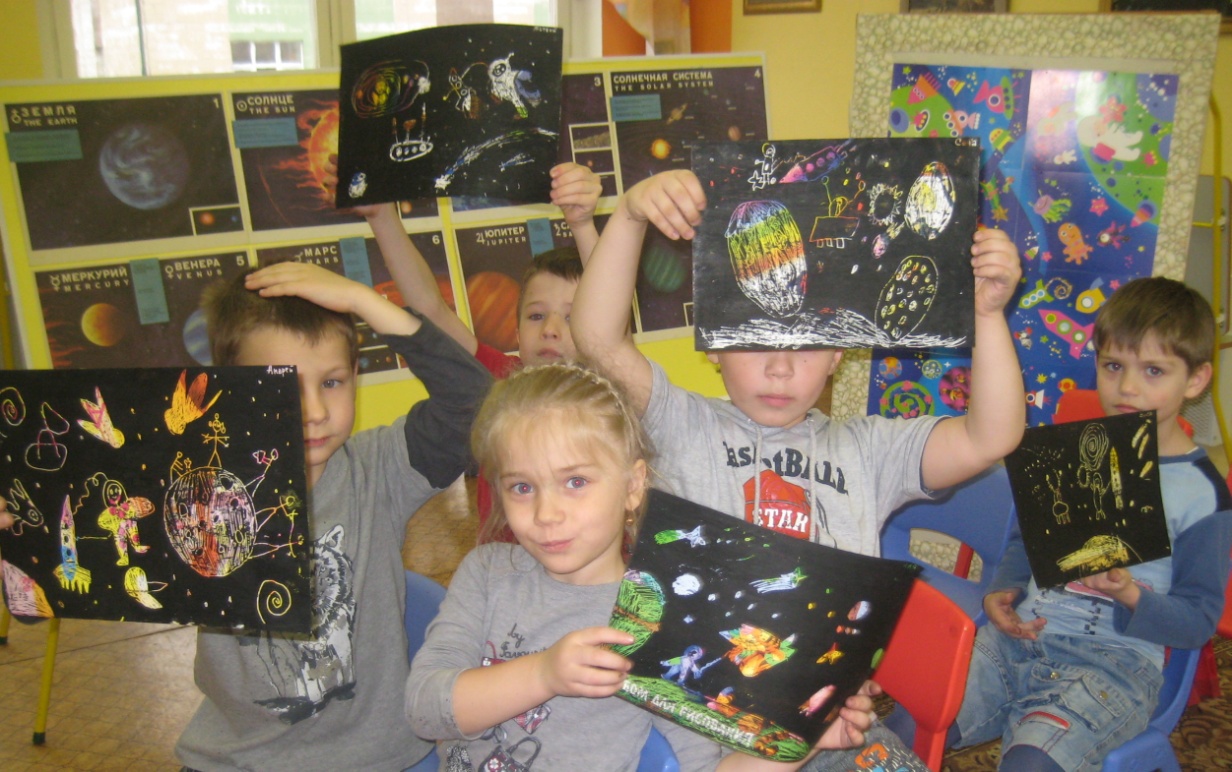 – Экипаж, поздравляю Вас с прибытием на Землю!По окончанию работы проводится анализ рисунков. Дети делятся впечатлениями, рассказывают, что они нарисовали.Литература: 1) Г. Н. Давыдова. Нетрадиционные техники рисования в детском саду. Часть 2. – М.: 20072) Журнал « Воспитатель ДОУ № 3/20113) Журнал « Дошкольное воспитание» №4/2008